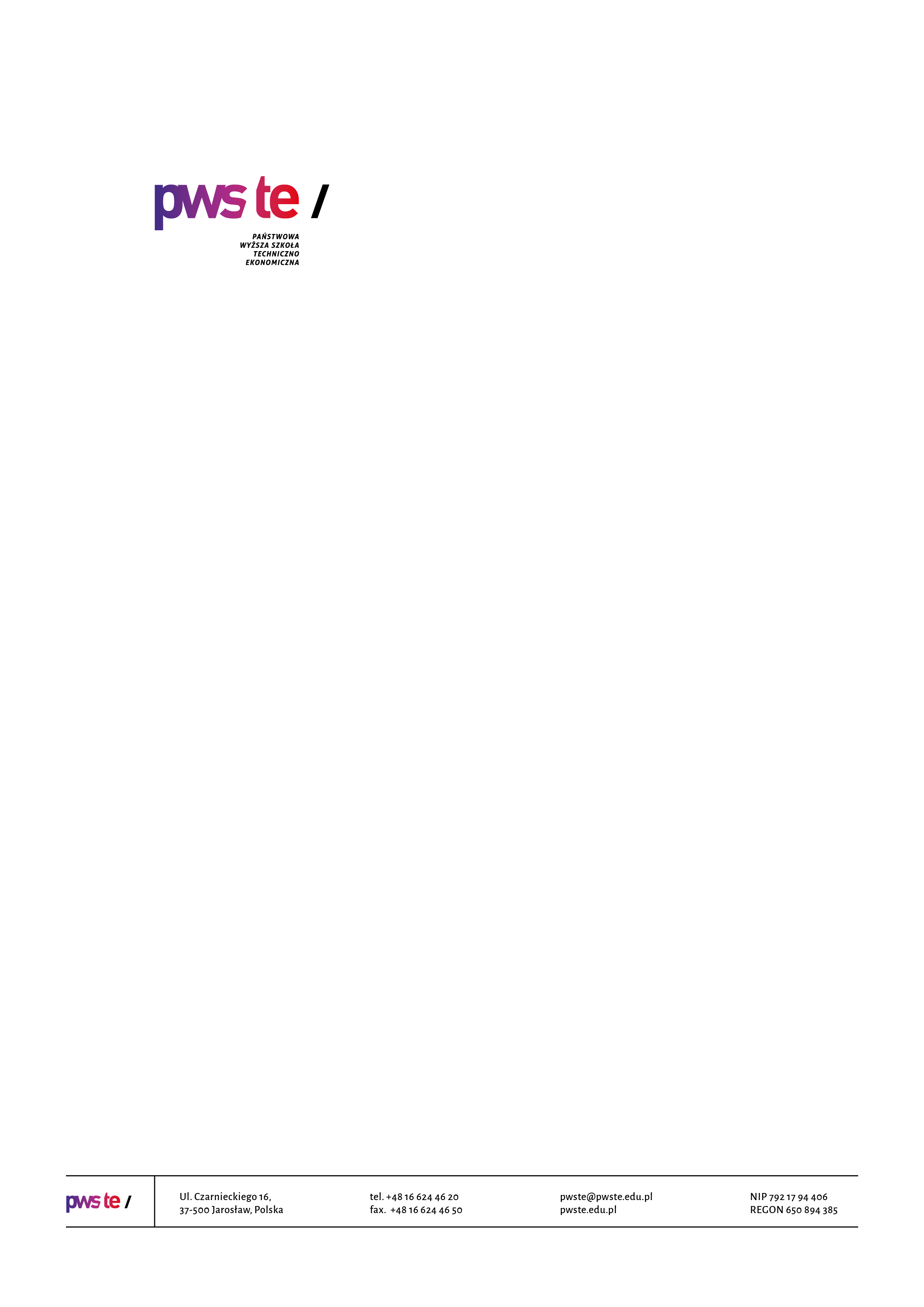 Raport z badań  rok akademicki 2018/2019Studencka ankieta oceny programu kształcenia i jakości kształceniaInstytut Ekonomii i Zarządzania  Opracowanie:Dział KształceniaJarosław, styczeń 2019Spis treściWprowadzenie W dniach od 7 stycznia do 16 stycznia 2019 roku zostało przeprowadzone badanie ankietowe studentów III rok studiów stacjonarnych i niestacjonarnych pierwszego stopnia oraz studentów II roku studiów stacjonarnych drugiego stopnia. Celem przeprowadzonych badań jest monitorowanie i doskonalenie programu kształcenia 
i weryfikacja zakładanych efektów uczenia się, a przede wszystkim stałe podnoszenie jakości kształcenia na prowadzonych kierunkach. W ankiecie uwzględnione zostały następujące elementy mające wpływ na jakość kształcenia na Uczelni: Ocena programu studiów i systemu kształcenia;Ocena efektów uczenia się realizowanych w ramach praktyk zawodowych;Ocena warunków studiowania; Ocena funkcjonowania administracji.Badanie zostało zrealizowane na podstawie papierowego kwestionariusza ankiety. W badaniu udział wzięło 276 studentów, studiujących na III rok studiów pierwszego stopnia oraz II roku studiów drugiego stopnia,  co stanowiło 77,09 % wszystkich studentów.  Ze względu na fakt, iż ankiety zostały wypełnione w wersji papierowej niektóre pola studenci pozostawili bez zaznaczonej odpowiedzi. Zebrany materiał został poddany szczegółowej analizie i przedstawiony w niniejszym raporcie. Ze względu na ilościowy charakter, dane zostały zaprezentowane w formie diagramów oraz tabel. Dla zapewnienia czytelności oraz przejrzystości raportu w kolejnych rozdziałach zostały przedstawione dane ogólne, odnoszące się do całego Instytutu Ekonomii i Zarządzania. Natomiast, wyniki szczegółowe dotyczące struktury respondentów (kierunek studiów) przedstawione zostały 
w dalszej części raportu. Struktura grupy respondentówWykres 1. Poziom zwrotności kwestionariuszy w objętej badaniem próbie. Liczba studentów studiujących na III roku studiów pierwszego stopnia oraz II roku studiów drugiego stopnia wg stanu na dzień 07.01.2019 r. wyniosła 358 osób. W badaniu wzięło udział  276 studentów, co dało zwrotność wynoszącą 77,09 %.Tabela 1 Liczebność studentów z podziałem na kierunki studiów. Ocena programów studiów i systemu kształcenia Ogólna ocena realizowanego programu studiów w cyklu kształcenia została oceniona przez studentów na poziomie od 3,6 do 3,8;Studenci ocenili również czy program studiów umożliwił im nabycie umiejętności praktycznych kompetencji społecznych niezbędnych w przyszłej pracy zawodowej, średnia ocena od 3,8 do 3,9;Na pytanie dotyczące zachowania prawidłowych relacji między realnym nakładem pracy 
a przypisaną mu liczbą punktów ECTS studenci kierunków prowadzonych w Instytucie Ekonomii i Zarządzania ocenili dobrze tą relację (średnia ocena od 3,8 do 4,0); Na pytanie czy liczba zajęć praktycznych spełniła Pana/Pani oczekiwania  studenci poszczególnych kierunków udzielili odpowiedzi na średnią ocena od 4,0 do 4,1;Studenci mieli również możliwość wyrażenia opinii na temat udziału praktyk w programie studiów, studenci dobrze ocenili ten udział, średnia od 3,9 do 4,5;Przygotowania teoretyczne i praktyczne do realizacji praktyk zawodowych odbywanych 
w zakładzie pracy studenci ocenili na poziomie od 3,5 do 3,9;Studenci mieli również możliwość wyrażania opinii na temat systemu oceniania studentów (przejrzystość, zasady, wymagania), system ten został oceniony na średnią ocenę od 3,6 do 3,9;Na pytanie czy poziom kadry dydaktycznej spełnił Pana/Pani oczekiwania studenci pozytywnie ocenili poziom kadry dydaktycznej, średnia ocena od 3,9 do 4,3;Studenci wyrazili, również opinię na temat nadzór ze strony opiekuna pracy dyplomowej. Studenci poszczególnych  kierunków dobrze ocenili ten nadzór, średnia ocena od 4,0 do 4,8;Funkcjonowanie systemu ECTS ułatwiającego studentom  mobilność między uczelniami 
w kraju i za granicą studenci poszczególnych kierunków ocenili na poziomie od 3,7 do 4,0;Na pytanie czy na naszej uczelni wystąpiły jakieś problemy z zaliczeniem punktów ECTS lub efektów kształcenia zdobytych na innej uczelni krajowej/zagranicznej studenci nie wskazali by w dużym stopniu takie problemy występowały, średnia ocena od 3,8 do 4,0;Ocena efektów kształcenia realizowanych w ramach praktyk zawodowychMożliwość kształtowania lub doskonalenia umiejętności praktycznych w trakcie odbywania praktyk  została przez studentów oceniona dobrze (średnia ocena od 3,8 do 4,3);Przydatność umiejętności nabytych w trakcie praktyk do realizacji zadań zawodowych została przez wszystkich studentów oceniona dobrze (średnia ocena od 3,8 do 4,3);Możliwość wykorzystania umiejętności i kompetencji nabytych podczas praktyk w przyszłej pracy zawodowej została oceniona przez większość studentów dobrze (średnia ocena 
od 3,8 do 4,2). Ocena warunków studiowaniaInfrastruktura dydaktyczna została oceniona przez studentów kierunków prowadzonych 
w Instytucie Ekonomii i Zarządzania na poziomie od 3,9 do 4,2; Baza socjalna Uczelni została najlepiej oceniona przez studentów kierunku bezpieczeństwo wewnętrzne studia niestacjonarne (3,9), najgorzej zaś przez studentów kierunku zarządzanie 
II stopnia (3,4);Dostosowanie infrastruktury dydaktycznej do potrzeb osób niepełnosprawnych zostało ocenione na poziomie od 3,3 do 3,9;Dostęp do literatury specjalistycznej został oceniony przez studentów na poziomie od 3,9 do 4,2;Funkcjonowanie strony internetowej Uczelni/Instytutu najlepiej zostało oceniona przez studentów kierunku bezpieczeństwo wewnętrzne studia stacjonarne (4,0), najgorzej zaś przez studentów kierunku zarządzanie studia I stopnia (3,4); Dostępność i funkcjonowanie Internetu na Uczelni zostało ocenione przez studentów na poziomie od 3,4 do 4,0;Możliwość realnego wpływu studentów na dydaktykę i zarządzanie uczelnią poprzez przedstawicieli studentów w samorządzie studenckim i komisjach uczelnianych został przez studentów ocenione na poziomie od 3,4 do 3,7; Korzystanie z uczelnianego systemu pomocy w planowaniu kariery i wejściu na rynek pracy został oceniony przez studentów na poziomie od 2,6 do 3,3; Ofertę wyjazdów studentów w ramach programu ERASMUS studenci poszczególnych kierunków ocenili na poziomie od 3,4 do 4,2. Ocena funkcjonowania administracjiCentrum Obsługi Studentów zostało najgorzej ocenione przez studentów kierunku zarządzanie 
I stopnia (2,1), najlepiej przez studentów kierunku bezpieczeństwo wewnętrzne stacjonarne 
i niestacjonarne (3,5); Praca Sekretariatu Instytut Ekonomii i Zarządzania została oceniona na poziomie od 3,8 do 4,5;Dział Praktyk Studenckich z Akademickim Biurem Karier został oceniony na poziomie od 3,8 do 4,1;Praca Samorządu studenckiego została oceniona na poziomie od 3,4 do 4,0. Ogólna ocena jakości kształcenia na kierunku studiówKierunek Bezpieczeństwo wewnętrzne studia stacjonarne Ocena programu studiów i systemu kształceniaNa pytanie czy treści nauczania, kształcenia lub przedmiotu  powtarzały się w ramach cyklu kształcenia studenci udzieli następującej odpowiedzi:  Jeżeli tak to jakich?Studenci  wskazali,  następujące treści nauczania, kształcenia lub przedmiotu powtarzające się w ramach cyklu kształcenia:Wykład, ćwiczenia i praktyka – ten sam materiał; Które treści programu z punktu widzenia przyszłej pracy zawodowej uważa Pan/Pani za szczególnie przydatne (proszę wymienić).Studenci wskazali następujące treści:Organizacja przejść granicznych; Zajęcia praktyczne; Wiedza o kryminologii;Kryminologia, kryminalistyka; Ochrona granic państwa; Praktyki zawodowe; Kryminalistyka;  Podstawy strzelectwa; Strzelectwo; Wszystkie; Jeżeli niektóre treści programu należałoby udoskonalić dla potrzeb przyszłej pracy zawodowej  i bardziej dostosować do rynku pracy, to proszę je wymienić:Studenci nie udzielili odpowiedzi na powyższe pytanie.Ocena efektów kształcenia realizowanych w ramach praktyk zawodowychWymień umiejętności istotne w przyszłej pracy zawodowej, a niewykonywane lub rzadko wykonywane podczas praktyk.Studenci wymienili następujące umiejętności:Praca z dokumentami zastrzeżonymi.Ocena warunków studiowaniaOcena funkcjonowania administracji Inne uwagi i sugestie na temat pracy jednostek administracyjnych uczelni: brak odpowiedziOgólna ocena jakości kształcenia na  kierunku studiówInne uwagi i sugestie o studiach:Brak wjazdu na uczelnię od strony ul. Czarnieckiego.Czy ukończony kierunek studiów jest godny polecenia?Kierunek Bezpieczeństwo wewnętrzne studia niestacjonarne Ocena programu studiów i systemu kształceniaNa pytanie czy treści nauczania, kształcenia lub przedmiotu  powtarzały się w ramach cyklu kształcenia studenci udzieli następującej odpowiedzi:  Jeżeli tak to jakich?Studenci pomimo wskazania, że treści nauczania, kształcenia lub przedmiotu powtarzały się w ramach cyklu kształcenia nie udzielili odpowiedzi jakie treści powtarzały się. Które treści programu z punktu widzenia przyszłej pracy zawodowej uważa Pan/Pani za szczególnie przydatne (proszę wymienić).Studenci wskazali następujące treści:Większość przedmiotów;Wszystkie;Prawo cywilne; Cześć praktyczna; Prawo spadkowe; Kryminologia;System HACCP, zarządzanie w sytuacjach kryzysowych.Jeżeli niektóre treści programu należałoby udoskonalić dla potrzeb przyszłej pracy zawodowej  
i bardziej dostosować do rynku pracy, to proszę je wymienić:Studenci wymienili następujące treści:Nie ma takich;Wszystkie;Kadra dydaktyczna;Zwiększenie zajęć praktycznych z osobami mundurowymi, np. policja, straż pożarna.Ocena efektów kształcenia realizowanych w ramach praktyk zawodowychWymień umiejętności istotne w przyszłej pracy zawodowej, a niewykonywane lub rzadko wykonywane podczas praktyk.Studenci nie udzielili odpowiedzi na powyższe pytanie.Ocena warunków studiowaniaOcena funkcjonowania administracji Inne uwagi i sugestie na temat pracy jednostek administracyjnych uczelni: Niekompetencja i nieumiejętność pracowników COS, ogólne zamieszanie i brak współpracy między nimi, każdy mówi co innego; Ogólna ocena jakości kształcenia na  kierunku studiówInne uwagi i sugestie o studiach:Tragiczne układnie planu zajęć z nieodpowiednim ułożeniem przedmiotów na poszczególnych latach studiów, nacisk na przedmioty nie posiadające najmniejszego sensu w dalszym funkcjonowaniu w różnych pracach; Dużo dziwnych przedmiotów niezwiązanych z kierunkiem, kilku beznadziejnych wykładowców, tolerowanie niebezpiecznych studentów; Niepotrzebny podział na grupy przy małej ilości studentów na roku; Czy ukończony kierunek studiów jest godny polecenia?Kierunek Finanse i rachunkowość studia stacjonarne Ocena programu studiów i systemu kształceniaNa pytanie czy treści nauczania, kształcenia lub przedmiotu  powtarzały się w ramach cyklu kształcenia studenci udzieli następującej odpowiedzi:  Jeżeli tak to jakich?Studenci pomimo wskazania, że treści nauczania, kształcenia lub przedmiotu powtarzały się w ramach cyklu kształcenia nie udzielili odpowiedzi jakie treści powtarzały się. Które treści programu z punktu widzenia przyszłej pracy zawodowej uważa Pan/Pani za szczególnie przydatne (proszę wymienić).Studenci wskazali następujące treści:Praktyki;Rachunkowość;Praktyki zawodowe; Płatne praktyki zawodowe; Controlling; Systemy informatyczne;Symfonia;Praca z systemem komputerowym;Systemy informatyczne w rachunkowości; Jeżeli niektóre treści programu należałoby udoskonalić dla potrzeb przyszłej pracy zawodowej  
i bardziej dostosować do rynku pracy, to proszę je wymienić:Studenci wymienili następujące treści:Rachunkowość;Ocena efektów kształcenia realizowanych w ramach praktyk zawodowychWymień umiejętności istotne w przyszłej pracy zawodowej, a niewykonywane lub rzadko wykonywane podczas praktyk.Studenci wymienili następujące umiejętności:Praca z systemami komputerowymi; Dostęp do dokumentów i danych osobowych i praca z nimi; Ocena warunków studiowaniaOcena funkcjonowania administracji Inne uwagi i sugestie na temat pracy jednostek administracyjnych uczelni: brak odpowiedziOgólna ocena jakości kształcenia na  kierunku studiówInne uwagi i sugestie o studiach:  brak odpowiedziCzy ukończony kierunek studiów jest godny polecenia?Kierunek Zarządzanie I stopnia studia stacjonarneOcena programu studiów i systemu kształceniaNa pytanie czy treści nauczania, kształcenia lub przedmiotu  powtarzały się w ramach cyklu kształcenia studenci udzieli następującej odpowiedzi:  Jeżeli tak to jakich?Studenci  wskazali,  następujące treści nauczania, kształcenia lub przedmiotu powtarzające się w ramach cyklu kształcenia:W większości przedmiotów było przerabianie tego samego materiału;Które treści programu z punktu widzenia przyszłej pracy zawodowej uważa Pan/Pani za szczególnie przydatne (proszę wymienić).Studenci wskazali następujące treści:Ćwiczenia praktyczne;Statystyka;Statystyka, zarządzanie projektami;Podstawy ekonomii, zarządzanie obsługą klienta;Zarządzanie obsługą klienta;Marketing, sprzedaż, podstawy rachunkowości;Szczegółowe opisanie teoretycznych zagadnień dotyczących prowadzenia działalności;Praktyczne.Jeżeli niektóre treści programu należałoby udoskonalić dla potrzeb przyszłej pracy zawodowej  
i bardziej dostosować do rynku pracy, to proszę je wymienić:Studenci wymienili następujące treści:Marketing, ekonomia;Podstawy zarządzania;Mniej praktyk ze specjalizacji;Badania marketingowe;Wprowadzenie większej ilości przykładów praktycznych;Więcej praktyki, mniej teorii.Ocena efektów kształcenia realizowanych w ramach praktyk zawodowychWymień umiejętności istotne w przyszłej pracy zawodowej, a niewykonywane lub rzadko wykonywane podczas praktyk.Studenci wymienili następujące umiejętności:Kontakt z klientem;Umiejętność pracy w zespole;Umiejętności związane z kierunkiem zarządzanie;Obsługa programów do podstaw rachunkowości;Studenci na praktykach zawodowych są przydzielani do mało istotnych zadań, tj. kserowanie dokumentów czy ich porządkowanie;Kontakt z „klientem” nie jedynie układanie akt;Wkładanie papierów do teczek.Ocena warunków studiowaniaOcena funkcjonowania administracji Inne uwagi i sugestie na temat pracy jednostek administracyjnych uczelni: COS brak istotnych informacji, zamieszanie, długi czas oczekiwania.Ogólna ocena jakości kształcenia na  kierunku studiówInne uwagi i sugestie o studiach:Brak terminowości dotyczy to stypendiów i pomocy finansowej;Brak zaplecza gastronomicznego, wykorzystywanie ITS, nierówne traktowanie studentów;Uboga oferta w automatach;ITS to żart.Czy ukończony kierunek studiów jest godny polecenia?Kierunek Zarządzanie II stopnia studia stacjonarne Ocena programu studiów i systemu kształceniaNa pytanie czy treści nauczania, kształcenia lub przedmiotu  powtarzały się w ramach cyklu kształcenia studenci udzieli następującej odpowiedzi:  Jeżeli tak to jakich?Studenci  wskazali,  następujące treści nauczania, kształcenia lub przedmiotu powtarzające się w ramach cyklu kształcenia:Marketing;Te same treści wykładów na różnych zajęciach, powtórki; Na zaliczenie te same prace albo podobne trzeba robić; Na zaliczenie wielu wykładowców wymaga identycznych biznes planów; Zarządzanie wiedzą;Powtarzały się części z teorii na ćwiczeniach; Elementy nauk o zarządzaniu, podobne i identyczne treści; Zarządzanie zasobami ludzkimi; Zarządzanie; Finanse; Związane z finansami;Zarządzanie strategiczne; Zarządzanie strategiczne na I i na II roku; Które treści programu z punktu widzenia przyszłej pracy zawodowej uważa Pan/Pani za szczególnie przydatne (proszę wymienić).Studenci wskazali następujące treści:Więcej zajęć praktycznych; Zarządzanie strategiczne;Żadne;Zarządzanie; Zarządzanie wiedzą, personelem;Rozwijanie treści przedmiotu w praktyce; Ogólnie bezpieczeństwo; Zarządzanie wiedzą jak i ludźmi;Bezpieczeństwo finansowe, statystyka;Komunikacja, zarządzanie strategiczne, systemy motywacyjne, system okresowych ocen pracowniczych; Praktyczne zajęcia, bo na dłużej zostają w pamięci;Statystyka;Statystyka, badania marketingowe;Praktyczne; Zarządzanie zasobami ludzkimi; Rozwój osobisty; Praktyki; Zajęcia praktyczne;Widza;Wszystkie; Praca w exelu (analiza statystyczna danych); Odwiedzanie różnych zakładów; Zarządzanie jakością; Zarządzanie kapitałem;Praktyczna;  Przepisy prawne, wiedza o finansach; Zarządzanie strategiczne; Wiedza praktyczna; Rozeznanie rynku pracy; Analiza rynku; Zarządzanie finansami;System ocen pracowniczych; Rola kierownika w zespole, ocena pracownika; Obsługa komputera (exel), praca zespołowa, OPP, ŁWOrganizacja procesów pracy; Zajęcia praktyczne; Umiejętność zarządzania zasobami ludzkimi; Prowadzenie firmy.Jeżeli niektóre treści programu należałoby udoskonalić dla potrzeb przyszłej pracy zawodowej  i bardziej dostosować do rynku pracy, to proszę je wymienić:Studenci wskazali następujące treści:Większość; Więcej praktycznych zajęć; Prawo pracy – kodeks;Zarządzanie jakością;Język angielski; Więcej zajęć praktycznych;Nowoczesne koncepcje zarządzania; Więcej praktyki zawodowej; Zakład pracy; Praktyka zawodowa w zakładach; Auto promocja; Nabycie umiejętności w byciu przedsiębiorczym; Przedsiębiorczość, tworzenie własnej dział. gosp. Więcej praktyki.Ocena efektów kształcenia realizowanych w ramach praktyk zawodowychWymień umiejętności istotne w przyszłej pracy zawodowej, a niewykonywane lub rzadko wykonywane podczas praktyk.Studenci wymienili następujące umiejętności:Znajomość prawa pracy; Zarządzanie personelem ludzkim;Lepsza komunikacja, indywidualizm, pomysłowość; Komunikacji; Kompetencje miękkie; Komputer;Praca z ludźmi Relacje międzyludzkie; Analizowanie dokumentów, procedury administracyjne, księgowanie; Zarządzanie zasobami ludzkimi; Przekrój zarządzania (od organizacyjnego po strategiczne);Obsługiwanie klientów.Ocena warunków studiowaniaOcena funkcjonowania administracji Inne uwagi i sugestie na temat pracy jednostek administracyjnych uczelni: Nie miała obsługa COS;Bardziej indywidualne podejście do studenta powinno być w COS;Pracownicy COS niemili; COS wykonują zadania niemile; Pracownicy COS robią łaskę; COS krótko otwarte w weekend; Niedostosowanie godzin pracy COS do potrzeb studentów zaocznych.Ogólna ocena jakości kształcenia na  kierunku studiówInne uwagi i sugestie o studiach:Większa możliwość specjalizacji; Więcej nowych kierunków; Za duża ilość praktyk na magisterce; Za dużo zajęć praktycznych na magisterce, jak pisać pracę?!Dostępność niektórych wykładowców.Czy ukończony kierunek studiów jest godny polecenia?KierunekTryb studiówPoziom studiówLiczba wypełnionych ankietLiczba studentów na II/III roku studiówZwrotność[%]Bezpieczeństwo wewnętrznestacjonarne507368,49%Bezpieczeństwo wewnętrzneniestacjonarne293680,56%Finanse i rachunkowośćstacjonarne284070,00%ZarządzaniastacjonarneI stopnia172470,83 %ZarządzaniastacjonarneII stopnia15218582,16 %Razem27635877,09%Lp.PytanieŚredniaŚredniaŚredniaŚredniaŚredniaLp.PytanieBW SBW NFiRZ I st.Z II st. 1.Czy realizowany w cyklu kształcenia program studiów w ogólnej ocenie spełnił Pana/Pani oczekiwania?3,73,73,63,63,82.Czy program studiów umożliwił nabycie umiejętności praktycznych kompetencji społecznych niezbędnych w przyszłej pracy zawodowej (np. umiejętności samokształcenia, pracy w zespole, rozwiązywania problemów, komunikowania się, itp.)3,83,83,93,83,83.Czy w modułach/przedmiotach właściwych dla Pana/Pani programu studiów zostały zachowane prawidłowe relacje między realnym nakładem pracy studenta a przypisaną mu liczbą punktów ECTS?3,93,83,94,03,94.Czy liczba zajęć praktycznych spełniła Pani/Pana oczekiwania (np. ćwiczenia, laboratoria, projekty?)4,04,04,14,14,05.Czy udział praktyk zawodowych w programie studiów był wystarczający?4,14,04,53,94,06.Jak ocenia Pan/Pani zdobyte na Uczelni przygotowanie teoretyczne i praktyczne do realizacji praktyk zawodowych odbywanych w zakładach pracy?3,73,83,93,53,87.Jak ocenia Pan/Pani system oceny studentów (przejrzystość, zasady, wymagania)?3,83,93,93,63,98.Czy poziom kadry dydaktycznej spełnił Pana/Pani oczekiwania?4,03,94,23,94,39.Czy nadzór ze strony opiekuna pracy dyplomowej był zadowalający?4,04,14,64,84,510.Jak ocenia Pan/Pani funkcjonowanie systemu ECTS ułatwiającego studentom  mobilność między uczelniami w kraju(np. przenoszenie się na inne uczelnie, kierunki, przenoszenia wyników w nauce), za granicą (np. w ramach programu ERASMUS)?3,73,84,04,03,911.Czy na naszej uczelni wystąpiły jakieś problemy z zaliczeniem punktów ECTS lub efektów kształcenia zdobytych na innej uczelni krajowej/zagranicznej?3,83,84,03,93,9Lp.PytanieŚredniaŚredniaŚredniaŚredniaŚredniaLp.PytanieBW SBW NFiRZ I st.Z II st. 1.Możliwość kształtowania lub doskonalenia umiejętności praktycznych w trakcie odbywania praktyk3,94,14,33,84,02.Przydatność umiejętności nabytych w trakcie praktyk do realizacji zadań zawodowych3,94,04,33,84,03.Możliwość wykorzystania umiejętności i kompetencji nabytych podczas praktyk w przyszłej pracy zawodowej3,94,24,33,84,0Lp.PytanieŚredniaŚredniaŚredniaŚredniaŚredniaLp.PytanieBW SBW NFiRZ I st.Z II st. 1.Czy infrastruktura dydaktyczna Uczelni jest odpowiednia (wyposażenie sal, rzutniki, urządzenia audiowizualne, komputery,  środki dydaktyczne)?3,94,24,24,24,02.Czy baza socjalna Uczelni spełniła Pana/Pani oczekiwania (domy akademickie, zaplecze gastronomiczne)?3,83,93,73,63,43.Czy infrastruktura dydaktyczna była dostosowana do potrzeb osób niepełnosprawnych?3,73,83,93,33,54.Czy dostęp do literatury specjalistycznej był na Uczelni wystarczający (zbiory biblioteczne, podręczniki, skrypty)?3,93,94,04,23,95.Czy funkcjonowanie strony internetowej Uczelni/Instytutu spełniło Pana/Pani oczekiwania (dostępność informacji on-line, aktualne komunikaty, adresy mailowe pracowników)?4,03,83,83,43,86.Czy dostępność i funkcjonowanie Internetu w Uczelni były zadowalające?3,73,43,64,03,57.Czy istniała możliwość realnego wpływu studentów na dydaktykę i zarządzanie uczelnią poprzez przedstawicieli studentów w samorządzie studenckim i komisjach uczelnianych?3,63,73,43,53,48.Czy skorzystał Pan/Pani z uczelnianego systemu pomocy 
w planowaniu kariery i wejściu na rynek pracy?3,32,63,12,82,99.Jak ocenia Pan/Pani ofertę wyjazdów studentów w ramach programu ERASMUS organizowanych przez Uczelnię?3,83,43,74,23,6Lp.PytanieŚredniaŚredniaŚredniaŚredniaŚredniaLp.PytanieBW SBW NFiRZ I st.Z II st. 1.Centrum Obsługi Studentów3,53,52,82,13,22.Sekretariat Instytutu3,94,03,94,53,83.Dział Praktyk Studenckich z Akademickim Biurem Karier3,93,84,13,94,04.Samorząd  Studencki3,84,03,43,73,6ŚredniaŚredniaŚredniaŚredniaŚredniaBW SBW NFiRZ I st.Z II st. 4,04,03,73,63,9Lp.PytanieUdzielone odpowiedziUdzielone odpowiedziUdzielone odpowiedziUdzielone odpowiedziUdzielone odpowiedziUdzielone odpowiedziUdzielone odpowiedziUdzielone odpowiedziUdzielone odpowiedziUdzielone odpowiedziUdzielone odpowiedziUdzielone odpowiedziUdzielone odpowiedziUdzielone odpowiedziUdzielone odpowiedziUdzielone odpowiedziUdzielone odpowiedziUdzielone odpowiedziUdzielone odpowiedziUdzielone odpowiedziUdzielone odpowiedziUdzielone odpowiedziUdzielone odpowiedziUdzielone odpowiedziUdzielone odpowiedziUdzielone odpowiedziUdzielone odpowiedziUdzielone odpowiedziUdzielone odpowiedziUdzielone odpowiedziUdzielone odpowiedziUdzielone odpowiedziUdzielone odpowiedziUdzielone odpowiedziUdzielone odpowiedziUdzielone odpowiedziUdzielone odpowiedziUdzielone odpowiedziUdzielone odpowiedziUdzielone odpowiedziUdzielone odpowiedziUdzielone odpowiedziUdzielone odpowiedziUdzielone odpowiedziUdzielone odpowiedziUdzielone odpowiedziUdzielone odpowiedziUdzielone odpowiedziUdzielone odpowiedziUdzielone odpowiedziŚrednia1.Czy realizowany w cyklu kształcenia program studiów w ogólnej ocenie spełnił Pana/Pani oczekiwania?454433432434545443243443343444434334444544433443353,72.Czy program studiów umożliwił nabycie umiejętności praktycznych kompetencji społecznych niezbędnych w przyszłej pracy zawodowej (np. umiejętności samokształcenia, pracy w zespole, rozwiązywania problemów, komunikowania się, itp.)455433433434545443243434343344445444444534444532343,83.Czy w modułach/przedmiotach właściwych dla Pana/Pani programu studiów zostały zachowane prawidłowe relacje między realnym nakładem pracy studenta a przypisaną mu liczbą punktów ECTS?554433442324554455353334255444444445444544422543343,94.Czy liczba zajęć praktycznych spełniła Pani/Pana oczekiwania (np. ćwiczenia, laboratoria, projekty?)455433444445535355453442153544435533445544544434354,05.Czy udział praktyk zawodowych w programie studiów był wystarczający?54433444555555455443552554244445544444534444443354,16.Jak ocenia Pan/Pani zdobyte na Uczelni przygotowanie teoretyczne i praktyczne do realizacji praktyk zawodowych odbywanych w zakładach pracy?5453344234534434433333554433432334444544534442353,77.Jak ocenia Pan/Pani system oceny studentów (przejrzystość, zasady, wymagania)?455333333445544445242453344433443345444544523444343,88.Czy poziom kadry dydaktycznej spełnił Pana/Pani oczekiwania?5543332335544435553454454433445445445545434444344,09.Czy nadzór ze strony opiekuna pracy dyplomowej był zadowalający?333354433455353554553253344455555444544444444344,010.Jak ocenia Pan/Pani funkcjonowanie systemu ECTS ułatwiającego studentom mobilność między uczelniami w kraju(np. przenoszenie się na inne uczelnie, kierunki, przenoszenia wyników w nauce), za granicą (np. w ramach programu ERASMUS)?544433432434553435343345344433433344444544422443353,711.Czy na naszej uczelni wystąpiły jakieś problemy z zaliczeniem punktów ECTS lub efektów kształcenia zdobytych na innej uczelni krajowej/zagranicznej?135433332545545445353335454333435544444544324444353,8Lp.PytanieUdzielone odpowiedziUdzielone odpowiedziUdzielone odpowiedziUdzielone odpowiedziUdzielone odpowiedziUdzielone odpowiedziUdzielone odpowiedziUdzielone odpowiedziUdzielone odpowiedziUdzielone odpowiedziUdzielone odpowiedziUdzielone odpowiedziUdzielone odpowiedziUdzielone odpowiedziUdzielone odpowiedziUdzielone odpowiedziUdzielone odpowiedziUdzielone odpowiedziUdzielone odpowiedziUdzielone odpowiedziUdzielone odpowiedziUdzielone odpowiedziUdzielone odpowiedziUdzielone odpowiedziUdzielone odpowiedziUdzielone odpowiedziUdzielone odpowiedziUdzielone odpowiedziUdzielone odpowiedziUdzielone odpowiedziUdzielone odpowiedziUdzielone odpowiedziUdzielone odpowiedziUdzielone odpowiedziUdzielone odpowiedziUdzielone odpowiedziUdzielone odpowiedziUdzielone odpowiedziUdzielone odpowiedziUdzielone odpowiedziUdzielone odpowiedziUdzielone odpowiedziUdzielone odpowiedziUdzielone odpowiedziUdzielone odpowiedziUdzielone odpowiedziUdzielone odpowiedziUdzielone odpowiedziUdzielone odpowiedziUdzielone odpowiedziŚrednia1.Możliwość kształtowania lub doskonalenia umiejętności praktycznych w trakcie odbywania praktyk4443342434545444444443555433443444444444443544353,92.Przydatność umiejętności nabytych w trakcie praktyk do realizacji zadań zawodowych444344334455444345342445344443454444544444534343,93.Możliwość wykorzystania umiejętności i kompetencji nabytych podczas praktyk w przyszłej pracy zawodowej44434434245354444434445543344344444454444454443,9Lp.PytanieUdzielone odpowiedziUdzielone odpowiedziUdzielone odpowiedziUdzielone odpowiedziUdzielone odpowiedziUdzielone odpowiedziUdzielone odpowiedziUdzielone odpowiedziUdzielone odpowiedziUdzielone odpowiedziUdzielone odpowiedziUdzielone odpowiedziUdzielone odpowiedziUdzielone odpowiedziUdzielone odpowiedziUdzielone odpowiedziUdzielone odpowiedziUdzielone odpowiedziUdzielone odpowiedziUdzielone odpowiedziUdzielone odpowiedziUdzielone odpowiedziUdzielone odpowiedziUdzielone odpowiedziUdzielone odpowiedziUdzielone odpowiedziUdzielone odpowiedziUdzielone odpowiedziUdzielone odpowiedziUdzielone odpowiedziUdzielone odpowiedziUdzielone odpowiedziUdzielone odpowiedziUdzielone odpowiedziUdzielone odpowiedziUdzielone odpowiedziUdzielone odpowiedziUdzielone odpowiedziUdzielone odpowiedziUdzielone odpowiedziUdzielone odpowiedziUdzielone odpowiedziUdzielone odpowiedziUdzielone odpowiedziUdzielone odpowiedziUdzielone odpowiedziUdzielone odpowiedziUdzielone odpowiedziUdzielone odpowiedziUdzielone odpowiedziŚrednia1.Czy infrastruktura dydaktyczna Uczelni jest odpowiednia (wyposażenie sal, rzutniki, urządzenia audiowizualne, komputery,  środki dydaktyczne)?544433442325545443354441554444454455444544445444233,92.Czy baza socjalna Uczelni spełniła Pana/Pani oczekiwania (domy akademickie, zaplecze gastronomiczne)?54443344343555344232353344434343445444544434444243,83.Czy infrastruktura dydaktyczna była dostosowana do potrzeb osób niepełnosprawnych?4255334324245444442335544533443345444544432454133,74.Czy dostęp do literatury specjalistycznej był na Uczelni wystarczający (zbiory biblioteczne, podręczniki, skrypty)?5555334444453443443544354443343535444544433434353,95.Czy funkcjonowanie strony internetowej Uczelni/Instytutu spełniło Pana/Pani oczekiwania (dostępność informacji on-line, aktualne komunikaty, adresy mailowe pracowników)?44453333353554454425432455434454454444544343544354,06.Czy dostępność i funkcjonowanie Internetu w Uczelni były zadowalające?543333343334543553342353443343443444444544524535343,77.Czy istniała możliwość realnego wpływu studentów na dydaktykę i zarządzanie uczelnią poprzez przedstawicieli studentów w samorządzie studenckim i komisjach uczelnianych?534333432434553345432434344434435433444544323443343,68.Czy skorzystał Pan/Pani z uczelnianego systemu pomocy w planowaniu kariery i wejściu na rynek pracy?14433332233555444141343444343423321444544413353233,39.Jak ocenia Pan/Pani ofertę wyjazdów studentów w ramach programu ERASMUS organizowanych przez Uczelnię?54433434334544455443352454433434443444544523443333,8Lp.PytanieUdzielone odpowiedziUdzielone odpowiedziUdzielone odpowiedziUdzielone odpowiedziUdzielone odpowiedziUdzielone odpowiedziUdzielone odpowiedziUdzielone odpowiedziUdzielone odpowiedziUdzielone odpowiedziUdzielone odpowiedziUdzielone odpowiedziUdzielone odpowiedziUdzielone odpowiedziUdzielone odpowiedziUdzielone odpowiedziUdzielone odpowiedziUdzielone odpowiedziUdzielone odpowiedziUdzielone odpowiedziUdzielone odpowiedziUdzielone odpowiedziUdzielone odpowiedziUdzielone odpowiedziUdzielone odpowiedziUdzielone odpowiedziUdzielone odpowiedziUdzielone odpowiedziUdzielone odpowiedziUdzielone odpowiedziUdzielone odpowiedziUdzielone odpowiedziUdzielone odpowiedziUdzielone odpowiedziUdzielone odpowiedziUdzielone odpowiedziUdzielone odpowiedziUdzielone odpowiedziUdzielone odpowiedziUdzielone odpowiedziUdzielone odpowiedziUdzielone odpowiedziUdzielone odpowiedziUdzielone odpowiedziUdzielone odpowiedziUdzielone odpowiedziUdzielone odpowiedziUdzielone odpowiedziUdzielone odpowiedziUdzielone odpowiedziŚrednia1.Centrum Obsługi Studentów34535333152524345244441443233344345544545312443243,52.Sekretariat Instytutu54535333154545444434443554334344345545555423444243,93.Dział Praktyk Studenckich 
z Akademickim Biurem Karier5445333154535335244245244344444345444554344445353,94.Samorząd Studencki54543333424554325334435353433443344544545424442443,8Lp.PytanieUdzielone odpowiedziUdzielone odpowiedziUdzielone odpowiedziUdzielone odpowiedziUdzielone odpowiedziUdzielone odpowiedziUdzielone odpowiedziUdzielone odpowiedziUdzielone odpowiedziUdzielone odpowiedziUdzielone odpowiedziUdzielone odpowiedziUdzielone odpowiedziUdzielone odpowiedziUdzielone odpowiedziUdzielone odpowiedziUdzielone odpowiedziUdzielone odpowiedziUdzielone odpowiedziUdzielone odpowiedziUdzielone odpowiedziUdzielone odpowiedziUdzielone odpowiedziUdzielone odpowiedziUdzielone odpowiedziUdzielone odpowiedziUdzielone odpowiedziUdzielone odpowiedziUdzielone odpowiedziUdzielone odpowiedziUdzielone odpowiedziUdzielone odpowiedziUdzielone odpowiedziUdzielone odpowiedziUdzielone odpowiedziUdzielone odpowiedziUdzielone odpowiedziUdzielone odpowiedziUdzielone odpowiedziUdzielone odpowiedziUdzielone odpowiedziUdzielone odpowiedziUdzielone odpowiedziUdzielone odpowiedziUdzielone odpowiedziUdzielone odpowiedziUdzielone odpowiedziUdzielone odpowiedziUdzielone odpowiedziUdzielone odpowiedziŚrednia1.Ogólna ocena jakości kształcenia na Twoim kierunku studiów54444344244454554544445345433344444544544434444344,0Lp.PytanieUdzielone odpowiedziUdzielone odpowiedziUdzielone odpowiedziUdzielone odpowiedziUdzielone odpowiedziUdzielone odpowiedziUdzielone odpowiedziUdzielone odpowiedziUdzielone odpowiedziUdzielone odpowiedziUdzielone odpowiedziUdzielone odpowiedziUdzielone odpowiedziUdzielone odpowiedziUdzielone odpowiedziUdzielone odpowiedziUdzielone odpowiedziUdzielone odpowiedziUdzielone odpowiedziUdzielone odpowiedziUdzielone odpowiedziUdzielone odpowiedziUdzielone odpowiedziUdzielone odpowiedziUdzielone odpowiedziUdzielone odpowiedziUdzielone odpowiedziUdzielone odpowiedziUdzielone odpowiedziŚrednia1.Czy realizowany w cyklu kształcenia program studiów w ogólnej ocenie spełnił Pana/Pani oczekiwania?244235244224553355344443444453,72.Czy program studiów umożliwił nabycie umiejętności praktycznych kompetencji społecznych niezbędnych w przyszłej pracy zawodowej (np. umiejętności samokształcenia, pracy w zespole, rozwiązywania problemów, komunikowania się, itp.)344335344324544355344444444443,83.Czy w modułach/przedmiotach właściwych dla Pana/Pani programu studiów zostały zachowane prawidłowe relacje między realnym nakładem pracy studenta a przypisaną mu liczbą punktów ECTS?253245234334553354344444454453,84.Czy liczba zajęć praktycznych spełniła Pani/Pana oczekiwania (np. ćwiczenia, laboratoria, projekty?)455355445332544354344543444454,05.Czy udział praktyk zawodowych w programie studiów był wystarczający?345355445234554353344445455434,06.Jak ocenia Pan/Pani zdobyte na Uczelni przygotowanie teoretyczne i praktyczne do realizacji praktyk zawodowych odbywanych w zakładach pracy?354235245234543355334445444453,87.Jak ocenia Pan/Pani system oceny studentów (przejrzystość, zasady, wymagania)?255345134125554355444444445453,98.Czy poziom kadry dydaktycznej spełnił Pana/Pani oczekiwania?335245115235454454444443455553,99.Czy nadzór ze strony opiekuna pracy dyplomowej był zadowalający?2553352455354545545334454544,110.Jak ocenia Pan/Pani funkcjonowanie systemu ECTS ułatwiającego studentom mobilność między uczelniami w kraju(np. przenoszenie się na inne uczelnie, kierunki, przenoszenia wyników w nauce), za granicą (np. w ramach programu ERASMUS)?3453523534444354335443444443,811.Czy na naszej uczelni wystąpiły jakieś problemy z zaliczeniem punktów ECTS lub efektów kształcenia zdobytych na innej uczelni krajowej/zagranicznej?355152453354435534444434443,8Lp.PytanieUdzielone odpowiedziUdzielone odpowiedziUdzielone odpowiedziUdzielone odpowiedziUdzielone odpowiedziUdzielone odpowiedziUdzielone odpowiedziUdzielone odpowiedziUdzielone odpowiedziUdzielone odpowiedziUdzielone odpowiedziUdzielone odpowiedziUdzielone odpowiedziUdzielone odpowiedziUdzielone odpowiedziUdzielone odpowiedziUdzielone odpowiedziUdzielone odpowiedziUdzielone odpowiedziUdzielone odpowiedziUdzielone odpowiedziUdzielone odpowiedziUdzielone odpowiedziUdzielone odpowiedziUdzielone odpowiedziUdzielone odpowiedziUdzielone odpowiedziUdzielone odpowiedziUdzielone odpowiedziŚrednia1.Możliwość kształtowania lub doskonalenia umiejętności praktycznych w trakcie odbywania praktyk35443534534544455344443455454,12.Przydatność umiejętności nabytych w trakcie praktyk do realizacji zadań zawodowych25443524433553455354444455454,03.Możliwość wykorzystania umiejętności i kompetencji nabytych podczas praktyk w przyszłej pracy zawodowej35444534533554455344445455454,2Lp.PytanieUdzielone odpowiedziUdzielone odpowiedziUdzielone odpowiedziUdzielone odpowiedziUdzielone odpowiedziUdzielone odpowiedziUdzielone odpowiedziUdzielone odpowiedziUdzielone odpowiedziUdzielone odpowiedziUdzielone odpowiedziUdzielone odpowiedziUdzielone odpowiedziUdzielone odpowiedziUdzielone odpowiedziUdzielone odpowiedziUdzielone odpowiedziUdzielone odpowiedziUdzielone odpowiedziUdzielone odpowiedziUdzielone odpowiedziUdzielone odpowiedziUdzielone odpowiedziUdzielone odpowiedziUdzielone odpowiedziUdzielone odpowiedziUdzielone odpowiedziUdzielone odpowiedziUdzielone odpowiedziŚrednia1.Czy infrastruktura dydaktyczna Uczelni jest odpowiednia (wyposażenie sal, rzutniki, urządzenia audiowizualne, komputery,  środki dydaktyczne)?454355345444454454435544345454,22.Czy baza socjalna Uczelni spełniła Pana/Pani oczekiwania (domy akademickie, zaplecze gastronomiczne)?4545145444544353434444344443,93.Czy infrastruktura dydaktyczna była dostosowana do potrzeb osób niepełnosprawnych?45435244443543352444444344433,84.Czy dostęp do literatury specjalistycznej był na Uczelni wystarczający (zbiory biblioteczne, podręczniki, skrypty)?345345135344454254444444444453,95.Czy funkcjonowanie strony internetowej Uczelni/Instytutu spełniło Pana/Pani oczekiwania (dostępność informacji on-line, aktualne komunikaty, adresy mailowe pracowników)?353245235444544353323345445353,86.Czy dostępność i funkcjonowanie Internetu w Uczelni były zadowalające?444135135444443352312243444353,47.Czy istniała możliwość realnego wpływu studentów na dydaktykę i zarządzanie uczelnią poprzez przedstawicieli studentów w samorządzie studenckim i komisjach uczelnianych?254235245332555354334343344353,78.Czy skorzystał Pan/Pani z uczelnianego systemu pomocy w planowaniu kariery i wejściu na rynek pracy?211514423153415131221314352,69.Jak ocenia Pan/Pani ofertę wyjazdów studentów w ramach programu ERASMUS organizowanych przez Uczelnię?343514513344335531441344453,4Lp.PytanieUdzielone odpowiedziUdzielone odpowiedziUdzielone odpowiedziUdzielone odpowiedziUdzielone odpowiedziUdzielone odpowiedziUdzielone odpowiedziUdzielone odpowiedziUdzielone odpowiedziUdzielone odpowiedziUdzielone odpowiedziUdzielone odpowiedziUdzielone odpowiedziUdzielone odpowiedziUdzielone odpowiedziUdzielone odpowiedziUdzielone odpowiedziUdzielone odpowiedziUdzielone odpowiedziUdzielone odpowiedziUdzielone odpowiedziUdzielone odpowiedziUdzielone odpowiedziUdzielone odpowiedziUdzielone odpowiedziUdzielone odpowiedziUdzielone odpowiedziUdzielone odpowiedziUdzielone odpowiedziŚrednia1.Centrum Obsługi Studentów441235143235444454521244444453,52.Sekretariat Instytutu354345245434454455534343444454,03.Dział Praktyk Studenckich 
z Akademickim Biurem Karier454455145234453355124444443453,84.Samorząd Studencki334145445434553354544453444454,0Lp.PytanieUdzielone odpowiedziUdzielone odpowiedziUdzielone odpowiedziUdzielone odpowiedziUdzielone odpowiedziUdzielone odpowiedziUdzielone odpowiedziUdzielone odpowiedziUdzielone odpowiedziUdzielone odpowiedziUdzielone odpowiedziUdzielone odpowiedziUdzielone odpowiedziUdzielone odpowiedziUdzielone odpowiedziUdzielone odpowiedziUdzielone odpowiedziUdzielone odpowiedziUdzielone odpowiedziUdzielone odpowiedziUdzielone odpowiedziUdzielone odpowiedziUdzielone odpowiedziUdzielone odpowiedziUdzielone odpowiedziUdzielone odpowiedziUdzielone odpowiedziUdzielone odpowiedziUdzielone odpowiedziŚrednia1.Ogólna ocena jakości kształcenia na Twoim kierunku studiów354245245344553355444444444454,0Lp.PytanieUdzielone odpowiedziUdzielone odpowiedziUdzielone odpowiedziUdzielone odpowiedziUdzielone odpowiedziUdzielone odpowiedziUdzielone odpowiedziUdzielone odpowiedziUdzielone odpowiedziUdzielone odpowiedziUdzielone odpowiedziUdzielone odpowiedziUdzielone odpowiedziUdzielone odpowiedziUdzielone odpowiedziUdzielone odpowiedziUdzielone odpowiedziUdzielone odpowiedziUdzielone odpowiedziUdzielone odpowiedziUdzielone odpowiedziUdzielone odpowiedziUdzielone odpowiedziUdzielone odpowiedziUdzielone odpowiedziUdzielone odpowiedziUdzielone odpowiedziUdzielone odpowiedziŚrednia1.Czy realizowany w cyklu kształcenia program studiów w ogólnej ocenie spełnił Pana/Pani oczekiwania?43343443424445545353334224443,62.Czy program studiów umożliwił nabycie umiejętności praktycznych kompetencji społecznych niezbędnych w przyszłej pracy zawodowej (np. umiejętności samokształcenia, pracy w zespole, rozwiązywania problemów, komunikowania się, itp.)54444553443545544352334332543,93.Czy w modułach/przedmiotach właściwych dla Pana/Pani programu studiów zostały zachowane prawidłowe relacje między realnym nakładem pracy studenta a przypisaną mu liczbą punktów ECTS?43454443324544545344534443443,94.Czy liczba zajęć praktycznych spełniła Pani/Pana oczekiwania (np. ćwiczenia, laboratoria, projekty?)4544444344544555444334444544,15.Czy udział praktyk zawodowych w programie studiów był wystarczający?42455554555544555454545544544,56.Jak ocenia Pan/Pani zdobyte na Uczelni przygotowanie teoretyczne i praktyczne do realizacji praktyk zawodowych odbywanych w zakładach pracy?54444453444544545443224443533,97.Jak ocenia Pan/Pani system oceny studentów (przejrzystość, zasady, wymagania)?43454443354544544354535222453,98.Czy poziom kadry dydaktycznej spełnił Pana/Pani oczekiwania?5535444335555455444435443444,29.Czy nadzór ze strony opiekuna pracy dyplomowej był zadowalający?4545455425555555455555552454,610.Jak ocenia Pan/Pani funkcjonowanie systemu ECTS ułatwiającego studentom mobilność między uczelniami w kraju(np. przenoszenie się na inne uczelnie, kierunki, przenoszenia wyników w nauce), za granicą (np. w ramach programu ERASMUS)?43344443523544535354445444544,011.Czy na naszej uczelni wystąpiły jakieś problemy z zaliczeniem punktów ECTS lub efektów kształcenia zdobytych na innej uczelni krajowej/zagranicznej?43355445345554533343144554534,0Lp.PytanieUdzielone odpowiedziUdzielone odpowiedziUdzielone odpowiedziUdzielone odpowiedziUdzielone odpowiedziUdzielone odpowiedziUdzielone odpowiedziUdzielone odpowiedziUdzielone odpowiedziUdzielone odpowiedziUdzielone odpowiedziUdzielone odpowiedziUdzielone odpowiedziUdzielone odpowiedziUdzielone odpowiedziUdzielone odpowiedziUdzielone odpowiedziUdzielone odpowiedziUdzielone odpowiedziUdzielone odpowiedziUdzielone odpowiedziUdzielone odpowiedziUdzielone odpowiedziUdzielone odpowiedziUdzielone odpowiedziUdzielone odpowiedziUdzielone odpowiedziUdzielone odpowiedziŚrednia1.Możliwość kształtowania lub doskonalenia umiejętności praktycznych w trakcie odbywania praktyk53455455533455544355544434534,32.Przydatność umiejętności nabytych w trakcie praktyk do realizacji zadań zawodowych43455555533455555355434544534,33.Możliwość wykorzystania umiejętności i kompetencji nabytych podczas praktyk w przyszłej pracy zawodowej44455455543454544355534534534,3Lp.PytanieUdzielone odpowiedziUdzielone odpowiedziUdzielone odpowiedziUdzielone odpowiedziUdzielone odpowiedziUdzielone odpowiedziUdzielone odpowiedziUdzielone odpowiedziUdzielone odpowiedziUdzielone odpowiedziUdzielone odpowiedziUdzielone odpowiedziUdzielone odpowiedziUdzielone odpowiedziUdzielone odpowiedziUdzielone odpowiedziUdzielone odpowiedziUdzielone odpowiedziUdzielone odpowiedziUdzielone odpowiedziUdzielone odpowiedziUdzielone odpowiedziUdzielone odpowiedziUdzielone odpowiedziUdzielone odpowiedziUdzielone odpowiedziUdzielone odpowiedziUdzielone odpowiedziŚrednia1.Czy infrastruktura dydaktyczna Uczelni jest odpowiednia (wyposażenie sal, rzutniki, urządzenia audiowizualne, komputery,  środki dydaktyczne)?54354454544454555345334444444,22.Czy baza socjalna Uczelni spełniła Pana/Pani oczekiwania (domy akademickie, zaplecze gastronomiczne)?42344443333455445345434332443,73.Czy infrastruktura dydaktyczna była dostosowana do potrzeb osób niepełnosprawnych?4444444445345545533354342433,94.Czy dostęp do literatury specjalistycznej był na Uczelni wystarczający (zbiory biblioteczne, podręczniki, skrypty)?41253544344455544434444535544,05.Czy funkcjonowanie strony internetowej Uczelni/Instytutu spełniło Pana/Pani oczekiwania (dostępność informacji on-line, aktualne komunikaty, adresy mailowe pracowników)?43344554423454445242434544343,86.Czy dostępność i funkcjonowanie Internetu w Uczelni były zadowalające?44253453442455344244235432333,67.Czy istniała możliwość realnego wpływu studentów na dydaktykę i zarządzanie uczelnią poprzez przedstawicieli studentów w samorządzie studenckim i komisjach uczelnianych?42334443452455354232234432323,48.Czy skorzystał Pan/Pani z uczelnianego systemu pomocy w planowaniu kariery i wejściu na rynek pracy?412334535145433333113334333,19.Jak ocenia Pan/Pani ofertę wyjazdów studentów w ramach programu ERASMUS organizowanych przez Uczelnię?4114354534454323543554443,7Lp.PytanieUdzielone odpowiedziUdzielone odpowiedziUdzielone odpowiedziUdzielone odpowiedziUdzielone odpowiedziUdzielone odpowiedziUdzielone odpowiedziUdzielone odpowiedziUdzielone odpowiedziUdzielone odpowiedziUdzielone odpowiedziUdzielone odpowiedziUdzielone odpowiedziUdzielone odpowiedziUdzielone odpowiedziUdzielone odpowiedziUdzielone odpowiedziUdzielone odpowiedziUdzielone odpowiedziUdzielone odpowiedziUdzielone odpowiedziUdzielone odpowiedziUdzielone odpowiedziUdzielone odpowiedziUdzielone odpowiedziUdzielone odpowiedziUdzielone odpowiedziUdzielone odpowiedziŚrednia1.Centrum Obsługi Studentów41123433122522454333423541212,82.Sekretariat Instytutu53344554343553444344333543543,93.Dział Praktyk Studenckich 
z Akademickim Biurem Karier4534455545455444435235453534,14.Samorząd Studencki4123445443353334433143443433,4Lp.PytanieUdzielone odpowiedziUdzielone odpowiedziUdzielone odpowiedziUdzielone odpowiedziUdzielone odpowiedziUdzielone odpowiedziUdzielone odpowiedziUdzielone odpowiedziUdzielone odpowiedziUdzielone odpowiedziUdzielone odpowiedziUdzielone odpowiedziUdzielone odpowiedziUdzielone odpowiedziUdzielone odpowiedziUdzielone odpowiedziUdzielone odpowiedziUdzielone odpowiedziUdzielone odpowiedziUdzielone odpowiedziUdzielone odpowiedziUdzielone odpowiedziUdzielone odpowiedziUdzielone odpowiedziUdzielone odpowiedziUdzielone odpowiedziUdzielone odpowiedziUdzielone odpowiedziŚrednia1.Ogólna ocena jakości kształcenia na Twoim kierunku studiów42254543434444444343334444433,7Lp.PytanieUdzielone odpowiedziUdzielone odpowiedziUdzielone odpowiedziUdzielone odpowiedziUdzielone odpowiedziUdzielone odpowiedziUdzielone odpowiedziUdzielone odpowiedziUdzielone odpowiedziUdzielone odpowiedziUdzielone odpowiedziUdzielone odpowiedziUdzielone odpowiedziUdzielone odpowiedziUdzielone odpowiedziUdzielone odpowiedziUdzielone odpowiedziŚrednia1.Czy realizowany w cyklu kształcenia program studiów w ogólnej ocenie spełnił Pana/Pani oczekiwania?544444324423542253,62.Czy program studiów umożliwił nabycie umiejętności praktycznych kompetencji społecznych niezbędnych w przyszłej pracy zawodowej (np. umiejętności samokształcenia, pracy w zespole, rozwiązywania problemów, komunikowania się, itp.)444445235333553253,83.Czy w modułach/przedmiotach właściwych dla Pana/Pani programu studiów zostały zachowane prawidłowe relacje między realnym nakładem pracy studenta a przypisaną mu liczbą punktów ECTS?444335355454543254,04.Czy liczba zajęć praktycznych spełniła Pani/Pana oczekiwania (np. ćwiczenia, laboratoria, projekty?)254445355553544244,15.Czy udział praktyk zawodowych w programie studiów był wystarczający?455444152553553153,96.Jak ocenia Pan/Pani zdobyte na Uczelni przygotowanie teoretyczne i praktyczne do realizacji praktyk zawodowych odbywanych w zakładach pracy?544445144431542243,57.Jak ocenia Pan/Pani system oceny studentów (przejrzystość, zasady, wymagania)?354445442342542153,68.Czy poziom kadry dydaktycznej spełnił Pana/Pani oczekiwania?454355355443443243,99.Czy nadzór ze strony opiekuna pracy dyplomowej był zadowalający?444555555455555554,810.Jak ocenia Pan/Pani funkcjonowanie systemu ECTS ułatwiającego studentom mobilność między uczelniami w kraju(np. przenoszenie się na inne uczelnie, kierunki, przenoszenia wyników w nauce), za granicą (np. w ramach programu ERASMUS)?535534544453543154,011.Czy na naszej uczelni wystąpiły jakieś problemy z zaliczeniem punktów ECTS lub efektów kształcenia zdobytych na innej uczelni krajowej/zagranicznej?542433553455543253,9Lp.PytanieUdzielone odpowiedziUdzielone odpowiedziUdzielone odpowiedziUdzielone odpowiedziUdzielone odpowiedziUdzielone odpowiedziUdzielone odpowiedziUdzielone odpowiedziUdzielone odpowiedziUdzielone odpowiedziUdzielone odpowiedziUdzielone odpowiedziUdzielone odpowiedziUdzielone odpowiedziUdzielone odpowiedziUdzielone odpowiedziUdzielone odpowiedziŚrednia1.Możliwość kształtowania lub doskonalenia umiejętności praktycznych w trakcie odbywania praktyk545334254353543153,82.Przydatność umiejętności nabytych w trakcie praktyk do realizacji zadań zawodowych455434244442553153,83.Możliwość wykorzystania umiejętności i kompetencji nabytych podczas praktyk w przyszłej pracy zawodowej555444134443552153,8Lp.PytanieUdzielone odpowiedziUdzielone odpowiedziUdzielone odpowiedziUdzielone odpowiedziUdzielone odpowiedziUdzielone odpowiedziUdzielone odpowiedziUdzielone odpowiedziUdzielone odpowiedziUdzielone odpowiedziUdzielone odpowiedziUdzielone odpowiedziUdzielone odpowiedziUdzielone odpowiedziUdzielone odpowiedziUdzielone odpowiedziŚrednia1.Czy infrastruktura dydaktyczna Uczelni jest odpowiednia (wyposażenie sal, rzutniki, urządzenia audiowizualne, komputery,  środki dydaktyczne)?554445355554542252.Czy baza socjalna Uczelni spełniła Pana/Pani oczekiwania (domy akademickie, zaplecze gastronomiczne)?352445525442542243.Czy infrastruktura dydaktyczna była dostosowana do potrzeb osób niepełnosprawnych?344335424343332154.Czy dostęp do literatury specjalistycznej był na Uczelni wystarczający (zbiory biblioteczne, podręczniki, skrypty)?554345545554532255.Czy funkcjonowanie strony internetowej Uczelni/Instytutu spełniło Pana/Pani oczekiwania (dostępność informacji on-line, aktualne komunikaty, adresy mailowe pracowników)?343445532434322246.Czy dostępność i funkcjonowanie Internetu w Uczelni były zadowalające?554445534344532357.Czy istniała możliwość realnego wpływu studentów na dydaktykę i zarządzanie uczelnią poprzez przedstawicieli studentów w samorządzie studenckim i komisjach uczelnianych?353335444451432158.Czy skorzystał Pan/Pani z uczelnianego systemu pomocy w planowaniu kariery i wejściu na rynek pracy?44233344341Nie korzystałam 11149.Jak ocenia Pan/Pani ofertę wyjazdów studentów w ramach programu ERASMUS organizowanych przez Uczelnię?55554555553444215Lp.PytanieUdzielone odpowiedziUdzielone odpowiedziUdzielone odpowiedziUdzielone odpowiedziUdzielone odpowiedziUdzielone odpowiedziUdzielone odpowiedziUdzielone odpowiedziUdzielone odpowiedziUdzielone odpowiedziUdzielone odpowiedziUdzielone odpowiedziUdzielone odpowiedziUdzielone odpowiedziUdzielone odpowiedziUdzielone odpowiedziUdzielone odpowiedziŚrednia1.Centrum Obsługi Studentów211434111111531152,12.Sekretariat Instytutu535445455554544454,53.Dział Praktyk Studenckich 
z Akademickim Biurem Karier553445555531541153,94.Samorząd Studencki543435445451541153,7Lp.PytanieUdzielone odpowiedziUdzielone odpowiedziUdzielone odpowiedziUdzielone odpowiedziUdzielone odpowiedziUdzielone odpowiedziUdzielone odpowiedziUdzielone odpowiedziUdzielone odpowiedziUdzielone odpowiedziUdzielone odpowiedziUdzielone odpowiedziUdzielone odpowiedziUdzielone odpowiedziUdzielone odpowiedziUdzielone odpowiedziUdzielone odpowiedziUdzielone odpowiedziUdzielone odpowiedziUdzielone odpowiedziUdzielone odpowiedziŚrednia1.Ogólna ocena jakości kształcenia na Twoim kierunku studiów4433544434343433345553,8Lp.PytanieUdzielone odpowiedziUdzielone odpowiedziUdzielone odpowiedziUdzielone odpowiedziUdzielone odpowiedziUdzielone odpowiedziUdzielone odpowiedziUdzielone odpowiedziUdzielone odpowiedziUdzielone odpowiedziUdzielone odpowiedziUdzielone odpowiedziUdzielone odpowiedziUdzielone odpowiedziUdzielone odpowiedziUdzielone odpowiedziUdzielone odpowiedziUdzielone odpowiedziUdzielone odpowiedziUdzielone odpowiedziUdzielone odpowiedziUdzielone odpowiedziUdzielone odpowiedziUdzielone odpowiedziUdzielone odpowiedziUdzielone odpowiedziUdzielone odpowiedziUdzielone odpowiedziUdzielone odpowiedziUdzielone odpowiedziUdzielone odpowiedziUdzielone odpowiedziUdzielone odpowiedziUdzielone odpowiedziUdzielone odpowiedziUdzielone odpowiedziUdzielone odpowiedziUdzielone odpowiedziUdzielone odpowiedziUdzielone odpowiedziUdzielone odpowiedziUdzielone odpowiedziUdzielone odpowiedziUdzielone odpowiedziUdzielone odpowiedziUdzielone odpowiedziUdzielone odpowiedziUdzielone odpowiedziUdzielone odpowiedziUdzielone odpowiedzi1.Czy realizowany w cyklu kształcenia program studiów w ogólnej ocenie spełnił Pana/Pani oczekiwania?334443222354114324423335443415434434442334333433332.Czy program studiów umożliwił nabycie umiejętności praktycznych kompetencji społecznych niezbędnych w przyszłej pracy zawodowej (np. umiejętności samokształcenia, pracy w zespole, rozwiązywania problemów, komunikowania się, itp.)331223323455225324433434433425443434442344224433443.Czy w modułach/przedmiotach właściwych dla Pana/Pani programu studiów zostały zachowane prawidłowe relacje między realnym nakładem pracy studenta a przypisaną mu liczbą punktów ECTS?444324332455235114434343454415534434352344423432534.Czy liczba zajęć praktycznych spełniła Pani/Pana oczekiwania (np. ćwiczenia, laboratoria, projekty?)333353134455245235444454444415344433444452114432445.Czy udział praktyk zawodowych w programie studiów był wystarczający?334344243455254445444453454415434333343455244543446.Jak ocenia Pan/Pani zdobyte na Uczelni przygotowanie teoretyczne i praktyczne do realizacji praktyk zawodowych odbywanych w zakładach pracy?431133332445345224444444454425533434342344333444337.Jak ocenia Pan/Pani system oceny studentów (przejrzystość, zasady, wymagania)?233333222454334324544454455424443334334344334434348.Czy poziom kadry dydaktycznej spełnił Pana/Pani oczekiwania?44545432345525334554455434415544534444454344445459.Czy nadzór ze strony opiekuna pracy dyplomowej był zadowalający?235555343455515555455545441455534444555343454510.Jak ocenia Pan/Pani funkcjonowanie systemu ECTS ułatwiającego studentom mobilność między uczelniami w kraju(np. przenoszenie się na inne uczelnie, kierunki, przenoszenia wyników w nauce), za granicą (np. w ramach programu ERASMUS)?44332322434214145544434434255343343353534344345411.Czy na naszej uczelni wystąpiły jakieś problemy z zaliczeniem punktów ECTS lub efektów kształcenia zdobytych na innej uczelni krajowej/zagranicznej?2333342434425421544345454254454344553154444445Lp.PytanieUdzielone odpowiedziUdzielone odpowiedziUdzielone odpowiedziUdzielone odpowiedziUdzielone odpowiedziUdzielone odpowiedziUdzielone odpowiedziUdzielone odpowiedziUdzielone odpowiedziUdzielone odpowiedziUdzielone odpowiedziUdzielone odpowiedziUdzielone odpowiedziUdzielone odpowiedziUdzielone odpowiedziUdzielone odpowiedziUdzielone odpowiedziUdzielone odpowiedziUdzielone odpowiedziUdzielone odpowiedziUdzielone odpowiedziUdzielone odpowiedziUdzielone odpowiedziUdzielone odpowiedziUdzielone odpowiedziUdzielone odpowiedziUdzielone odpowiedziUdzielone odpowiedziUdzielone odpowiedziUdzielone odpowiedziUdzielone odpowiedziUdzielone odpowiedziUdzielone odpowiedziUdzielone odpowiedziUdzielone odpowiedziUdzielone odpowiedziUdzielone odpowiedziUdzielone odpowiedziUdzielone odpowiedziUdzielone odpowiedziUdzielone odpowiedziUdzielone odpowiedziUdzielone odpowiedziUdzielone odpowiedziUdzielone odpowiedziUdzielone odpowiedziUdzielone odpowiedziUdzielone odpowiedziUdzielone odpowiedziUdzielone odpowiedzi1.Czy realizowany w cyklu kształcenia program studiów w ogólnej ocenie spełnił Pana/Pani oczekiwania?333543455344454455444345444544445443432244344545552.Czy program studiów umożliwił nabycie umiejętności praktycznych kompetencji społecznych niezbędnych w przyszłej pracy zawodowej (np. umiejętności samokształcenia, pracy w zespole, rozwiązywania problemów, komunikowania się, itp.)452554455344354454445444545544345555423344244434453.Czy w modułach/przedmiotach właściwych dla Pana/Pani programu studiów zostały zachowane prawidłowe relacje między realnym nakładem pracy studenta a przypisaną mu liczbą punktów ECTS?343554455355443345444354555544434442423444444545444.Czy liczba zajęć praktycznych spełniła Pani/Pana oczekiwania (np. ćwiczenia, laboratoria, projekty?)54254345535545445435444444535544444434344455445445.Czy udział praktyk zawodowych w programie studiów był wystarczający?54453455354454355343345344544533434332244554445446.Jak ocenia Pan/Pani zdobyte na Uczelni przygotowanie teoretyczne i praktyczne do realizacji praktyk zawodowych odbywanych w zakładach pracy?334533455354445455435354444534444542333344344544447.Jak ocenia Pan/Pani system oceny studentów (przejrzystość, zasady, wymagania)?443542455354445354435445554425434554414444352445548.Czy poziom kadry dydaktycznej spełnił Pana/Pani oczekiwania?55454445535544444545355554544444555424455455545559.Czy nadzór ze strony opiekuna pracy dyplomowej był zadowalający?55452455354544455545455555555545555555555455355510.Jak ocenia Pan/Pani funkcjonowanie systemu ECTS ułatwiającego studentom mobilność między uczelniami w kraju(np. przenoszenie się na inne uczelnie, kierunki, przenoszenia wyników w nauce), za granicą (np. w ramach programu ERASMUS)?5335314553544553554433445445354444334333334545453411.Czy na naszej uczelni wystąpiły jakieś problemy z zaliczeniem punktów ECTS lub efektów kształcenia zdobytych na innej uczelni krajowej/zagranicznej?133531455354445455243444555343454543334445545344Lp.PytanieUdzielone odpowiedziUdzielone odpowiedziUdzielone odpowiedziUdzielone odpowiedziUdzielone odpowiedziUdzielone odpowiedziUdzielone odpowiedziUdzielone odpowiedziUdzielone odpowiedziUdzielone odpowiedziUdzielone odpowiedziUdzielone odpowiedziUdzielone odpowiedziUdzielone odpowiedziUdzielone odpowiedziUdzielone odpowiedziUdzielone odpowiedziUdzielone odpowiedziUdzielone odpowiedziUdzielone odpowiedziUdzielone odpowiedziUdzielone odpowiedziUdzielone odpowiedziUdzielone odpowiedziUdzielone odpowiedziUdzielone odpowiedziUdzielone odpowiedziUdzielone odpowiedziUdzielone odpowiedziUdzielone odpowiedziUdzielone odpowiedziUdzielone odpowiedziUdzielone odpowiedziUdzielone odpowiedziUdzielone odpowiedziUdzielone odpowiedziUdzielone odpowiedziUdzielone odpowiedziUdzielone odpowiedziUdzielone odpowiedziUdzielone odpowiedziUdzielone odpowiedziUdzielone odpowiedziUdzielone odpowiedziUdzielone odpowiedziUdzielone odpowiedziUdzielone odpowiedziUdzielone odpowiedziUdzielone odpowiedziUdzielone odpowiedziUdzielone odpowiedziUdzielone odpowiedziŚredniaŚrednia1.Czy realizowany w cyklu kształcenia program studiów w ogólnej ocenie spełnił Pana/Pani oczekiwania?444354444544454334334334553435434443443555555543544553,82.Czy program studiów umożliwił nabycie umiejętności praktycznych kompetencji społecznych niezbędnych w przyszłej pracy zawodowej (np. umiejętności samokształcenia, pracy w zespole, rozwiązywania problemów, komunikowania się, itp.)44545355542353233344254544314343443353555555544535553,83.Czy w modułach/przedmiotach właściwych dla Pana/Pani programu studiów zostały zachowane prawidłowe relacje między realnym nakładem pracy studenta a przypisaną mu liczbą punktów ECTS?444453443534454325544443443414555444544545555554545553,94.Czy liczba zajęć praktycznych spełniła Pani/Pana oczekiwania (np. ćwiczenia, laboratoria, projekty?)5553445554445434354534544432344444455455555554554554,05.Czy udział praktyk zawodowych w programie studiów był wystarczający?5554544445445445454545544223354444544555545554554554,06.Jak ocenia Pan/Pani zdobyte na Uczelni przygotowanie teoretyczne i praktyczne do realizacji praktyk zawodowych odbywanych w zakładach pracy?454544444542354334444344534215444343445555554554444553,87.Jak ocenia Pan/Pani system oceny studentów (przejrzystość, zasady, wymagania)?454355355543454245434434544333545444545545545544444443,98.Czy poziom kadry dydaktycznej spełnił Pana/Pani oczekiwania?45545545555435523434445454443455524444555555554444554,39.Czy nadzór ze strony opiekuna pracy dyplomowej był zadowalający?4554554455544554545545555345535444535555545544455554,510.Jak ocenia Pan/Pani funkcjonowanie systemu ECTS ułatwiającego studentom mobilność między uczelniami w kraju(np. przenoszenie się na inne uczelnie, kierunki, przenoszenia wyników w nauce), za granicą (np. w ramach programu ERASMUS)?444354544554454224543455444453443443544554545434544553,911.Czy na naszej uczelni wystąpiły jakieś problemy z zaliczeniem punktów ECTS lub efektów kształcenia zdobytych na innej uczelni krajowej/zagranicznej?345553443543534233343454445454545444553555555554535553,9Lp.PytanieUdzielone odpowiedziUdzielone odpowiedziUdzielone odpowiedziUdzielone odpowiedziUdzielone odpowiedziUdzielone odpowiedziUdzielone odpowiedziUdzielone odpowiedziUdzielone odpowiedziUdzielone odpowiedziUdzielone odpowiedziUdzielone odpowiedziUdzielone odpowiedziUdzielone odpowiedziUdzielone odpowiedziUdzielone odpowiedziUdzielone odpowiedziUdzielone odpowiedziUdzielone odpowiedziUdzielone odpowiedziUdzielone odpowiedziUdzielone odpowiedziUdzielone odpowiedziUdzielone odpowiedziUdzielone odpowiedziUdzielone odpowiedziUdzielone odpowiedziUdzielone odpowiedziUdzielone odpowiedziUdzielone odpowiedziUdzielone odpowiedziUdzielone odpowiedziUdzielone odpowiedziUdzielone odpowiedziUdzielone odpowiedziUdzielone odpowiedziUdzielone odpowiedziUdzielone odpowiedziUdzielone odpowiedziUdzielone odpowiedziUdzielone odpowiedziUdzielone odpowiedziUdzielone odpowiedziUdzielone odpowiedziUdzielone odpowiedziUdzielone odpowiedziUdzielone odpowiedziUdzielone odpowiedziUdzielone odpowiedziUdzielone odpowiedzi1.Możliwość kształtowania lub doskonalenia umiejętności praktycznych w trakcie odbywania praktyk543435445545545545544552424453444535243544544445542.Przydatność umiejętności nabytych w trakcie praktyk do realizacji zadań zawodowych544435545545545545545542423553444533345534554454553.Możliwość wykorzystania umiejętności i kompetencji nabytych podczas praktyk w przyszłej pracy zawodowej55343544554554554554454243255344452433454454544444Lp.PytanieUdzielone odpowiedziUdzielone odpowiedziUdzielone odpowiedziUdzielone odpowiedziUdzielone odpowiedziUdzielone odpowiedziUdzielone odpowiedziUdzielone odpowiedziUdzielone odpowiedziUdzielone odpowiedziUdzielone odpowiedziUdzielone odpowiedziUdzielone odpowiedziUdzielone odpowiedziUdzielone odpowiedziUdzielone odpowiedziUdzielone odpowiedziUdzielone odpowiedziUdzielone odpowiedziUdzielone odpowiedziUdzielone odpowiedziUdzielone odpowiedziUdzielone odpowiedziUdzielone odpowiedziUdzielone odpowiedziUdzielone odpowiedziUdzielone odpowiedziUdzielone odpowiedziUdzielone odpowiedziUdzielone odpowiedziUdzielone odpowiedziUdzielone odpowiedziUdzielone odpowiedziUdzielone odpowiedziUdzielone odpowiedziUdzielone odpowiedziUdzielone odpowiedziUdzielone odpowiedziUdzielone odpowiedziUdzielone odpowiedziUdzielone odpowiedziUdzielone odpowiedziUdzielone odpowiedziUdzielone odpowiedziUdzielone odpowiedziUdzielone odpowiedziUdzielone odpowiedziUdzielone odpowiedziUdzielone odpowiedziUdzielone odpowiedzi1.Możliwość kształtowania lub doskonalenia umiejętności praktycznych w trakcie odbywania praktyk444454545433432444444544544444354445444445355433542.Przydatność umiejętności nabytych w trakcie praktyk do realizacji zadań zawodowych444454545533433345433544544544344444344445355432533.Możliwość wykorzystania umiejętności i kompetencji nabytych podczas praktyk w przyszłej pracy zawodowej54445454553343344544454455444435444545444535543352Lp.PytanieUdzielone odpowiedziUdzielone odpowiedziUdzielone odpowiedziUdzielone odpowiedziUdzielone odpowiedziUdzielone odpowiedziUdzielone odpowiedziUdzielone odpowiedziUdzielone odpowiedziUdzielone odpowiedziUdzielone odpowiedziUdzielone odpowiedziUdzielone odpowiedziUdzielone odpowiedziUdzielone odpowiedziUdzielone odpowiedziUdzielone odpowiedziUdzielone odpowiedziUdzielone odpowiedziUdzielone odpowiedziUdzielone odpowiedziUdzielone odpowiedziUdzielone odpowiedziUdzielone odpowiedziUdzielone odpowiedziUdzielone odpowiedziUdzielone odpowiedziUdzielone odpowiedziUdzielone odpowiedziUdzielone odpowiedziUdzielone odpowiedziUdzielone odpowiedziUdzielone odpowiedziUdzielone odpowiedziUdzielone odpowiedziUdzielone odpowiedziUdzielone odpowiedziUdzielone odpowiedziUdzielone odpowiedziUdzielone odpowiedziUdzielone odpowiedziUdzielone odpowiedziUdzielone odpowiedziUdzielone odpowiedziUdzielone odpowiedziUdzielone odpowiedziUdzielone odpowiedziUdzielone odpowiedziUdzielone odpowiedziUdzielone odpowiedziUdzielone odpowiedziUdzielone odpowiedziŚrednia1.Możliwość kształtowania lub doskonalenia umiejętności praktycznych w trakcie odbywania praktyk43444454445431434334455243444443444434525443224433434,02.Przydatność umiejętności nabytych w trakcie praktyk do realizacji zadań zawodowych4443444444534434344445243444443444434435442333433344,03.Możliwość wykorzystania umiejętności i kompetencji nabytych podczas praktyk w przyszłej pracy zawodowej4444444444533334344455243344444444435245443324433434,0Lp.PytanieUdzielone odpowiedziUdzielone odpowiedziUdzielone odpowiedziUdzielone odpowiedziUdzielone odpowiedziUdzielone odpowiedziUdzielone odpowiedziUdzielone odpowiedziUdzielone odpowiedziUdzielone odpowiedziUdzielone odpowiedziUdzielone odpowiedziUdzielone odpowiedziUdzielone odpowiedziUdzielone odpowiedziUdzielone odpowiedziUdzielone odpowiedziUdzielone odpowiedziUdzielone odpowiedziUdzielone odpowiedziUdzielone odpowiedziUdzielone odpowiedziUdzielone odpowiedziUdzielone odpowiedziUdzielone odpowiedziUdzielone odpowiedziUdzielone odpowiedziUdzielone odpowiedziUdzielone odpowiedziUdzielone odpowiedziUdzielone odpowiedziUdzielone odpowiedziUdzielone odpowiedziUdzielone odpowiedziUdzielone odpowiedziUdzielone odpowiedziUdzielone odpowiedziUdzielone odpowiedziUdzielone odpowiedziUdzielone odpowiedziUdzielone odpowiedziUdzielone odpowiedziUdzielone odpowiedziUdzielone odpowiedziUdzielone odpowiedziUdzielone odpowiedziUdzielone odpowiedziUdzielone odpowiedziUdzielone odpowiedziUdzielone odpowiedzi1.Czy infrastruktura dydaktyczna Uczelni jest odpowiednia (wyposażenie sal, rzutniki, urządzenia audiowizualne, komputery,  środki dydaktyczne)?455554554352334433245543343444534554354355554454432.Czy baza socjalna Uczelni spełniła Pana/Pani oczekiwania (domy akademickie, zaplecze gastronomiczne)?555414443323134133345524142433523443235444424424343.Czy infrastruktura dydaktyczna była dostosowana do potrzeb osób niepełnosprawnych?55545443434411532113454412432434335444434425424244.Czy dostęp do literatury specjalistycznej był na Uczelni wystarczający (zbiory biblioteczne, podręczniki, skrypty)?555455535343445424245454244343433343254444545444245.Czy funkcjonowanie strony internetowej Uczelni/Instytutu spełniło Pana/Pani oczekiwania (dostępność informacji on-line, aktualne komunikaty, adresy mailowe pracowników)?555555554344344534355445344432524445454545544345346.Czy dostępność i funkcjonowanie Internetu w Uczelni były zadowalające?555454453244335234134535134342413315453534534335357.Czy istniała możliwość realnego wpływu studentów na dydaktykę i zarządzanie uczelnią poprzez przedstawicieli studentów w samorządzie studenckim i komisjach uczelnianych?455454444344143134334332323443434234454444524425238.Czy skorzystał Pan/Pani z uczelnianego systemu pomocy w planowaniu kariery i wejściu na rynek pracy?15541444132343113333232113333423433334134534235129.Jak ocenia Pan/Pani ofertę wyjazdów studentów w ramach programu ERASMUS organizowanych przez Uczelnię?455555544333432424344354334243413433353455445533Lp.PytanieUdzielone odpowiedziUdzielone odpowiedziUdzielone odpowiedziUdzielone odpowiedziUdzielone odpowiedziUdzielone odpowiedziUdzielone odpowiedziUdzielone odpowiedziUdzielone odpowiedziUdzielone odpowiedziUdzielone odpowiedziUdzielone odpowiedziUdzielone odpowiedziUdzielone odpowiedziUdzielone odpowiedziUdzielone odpowiedziUdzielone odpowiedziUdzielone odpowiedziUdzielone odpowiedziUdzielone odpowiedziUdzielone odpowiedziUdzielone odpowiedziUdzielone odpowiedziUdzielone odpowiedziUdzielone odpowiedziUdzielone odpowiedziUdzielone odpowiedziUdzielone odpowiedziUdzielone odpowiedziUdzielone odpowiedziUdzielone odpowiedziUdzielone odpowiedziUdzielone odpowiedziUdzielone odpowiedziUdzielone odpowiedziUdzielone odpowiedziUdzielone odpowiedziUdzielone odpowiedziUdzielone odpowiedziUdzielone odpowiedziUdzielone odpowiedziUdzielone odpowiedziUdzielone odpowiedziUdzielone odpowiedziUdzielone odpowiedziUdzielone odpowiedziUdzielone odpowiedziUdzielone odpowiedziUdzielone odpowiedziUdzielone odpowiedzi1.Czy infrastruktura dydaktyczna Uczelni jest odpowiednia (wyposażenie sal, rzutniki, urządzenia audiowizualne, komputery,  środki dydaktyczne)?544554555455542544533355335455544555353445355433542.Czy baza socjalna Uczelni spełniła Pana/Pani oczekiwania (domy akademickie, zaplecze gastronomiczne)?344353543455143333333332315544344554342445355432533.Czy infrastruktura dydaktyczna była dostosowana do potrzeb osób niepełnosprawnych?554454544322443323333134114445344454455445355422534.Czy dostęp do literatury specjalistycznej był na Uczelni wystarczający (zbiory biblioteczne, podręczniki, skrypty)?444544545433444444444443445454454445342445355433535.Czy funkcjonowanie strony internetowej Uczelni/Instytutu spełniło Pana/Pani oczekiwania (dostępność informacji on-line, aktualne komunikaty, adresy mailowe pracowników)?544444544433444443344455434444444534451545355422536.Czy dostępność i funkcjonowanie Internetu w Uczelni były zadowalające?444244545311423353344331334545351535342545355422547.Czy istniała możliwość realnego wpływu studentów na dydaktykę i zarządzanie uczelnią poprzez przedstawicieli studentów w samorządzie studenckim i komisjach uczelnianych?44443444433341342244441415444444445452445355412538.Czy skorzystał Pan/Pani z uczelnianego systemu pomocy w planowaniu kariery i wejściu na rynek pracy?44433454441121331133431334424353454451445355422539.Jak ocenia Pan/Pani ofertę wyjazdów studentów w ramach programu ERASMUS organizowanych przez Uczelnię?5444344551133333344444443453534445534144535541153Lp.PytanieUdzielone odpowiedziUdzielone odpowiedziUdzielone odpowiedziUdzielone odpowiedziUdzielone odpowiedziUdzielone odpowiedziUdzielone odpowiedziUdzielone odpowiedziUdzielone odpowiedziUdzielone odpowiedziUdzielone odpowiedziUdzielone odpowiedziUdzielone odpowiedziUdzielone odpowiedziUdzielone odpowiedziUdzielone odpowiedziUdzielone odpowiedziUdzielone odpowiedziUdzielone odpowiedziUdzielone odpowiedziUdzielone odpowiedziUdzielone odpowiedziUdzielone odpowiedziUdzielone odpowiedziUdzielone odpowiedziUdzielone odpowiedziUdzielone odpowiedziUdzielone odpowiedziUdzielone odpowiedziUdzielone odpowiedziUdzielone odpowiedziUdzielone odpowiedziUdzielone odpowiedziUdzielone odpowiedziUdzielone odpowiedziUdzielone odpowiedziUdzielone odpowiedziUdzielone odpowiedziUdzielone odpowiedziUdzielone odpowiedziUdzielone odpowiedziUdzielone odpowiedziUdzielone odpowiedziUdzielone odpowiedziUdzielone odpowiedziUdzielone odpowiedziUdzielone odpowiedziUdzielone odpowiedziUdzielone odpowiedziUdzielone odpowiedziUdzielone odpowiedziUdzielone odpowiedziŚrednia1.Czy infrastruktura dydaktyczna Uczelni jest odpowiednia (wyposażenie sal, rzutniki, urządzenia audiowizualne, komputery,  środki dydaktyczne)?14443443324444444445554245545544345344144332242444444,02.Czy baza socjalna Uczelni spełniła Pana/Pani oczekiwania (domy akademickie, zaplecze gastronomiczne)?35354334213244344354443444544434444423233212134333,43.Czy infrastruktura dydaktyczna była dostosowana do potrzeb osób niepełnosprawnych?3323444434433133433543424254454434544432333322334343,54.Czy dostęp do literatury specjalistycznej był na Uczelni wystarczający (zbiory biblioteczne, podręczniki, skrypty)?54454534224444444335545244444544345245424442324434443,95.Czy funkcjonowanie strony internetowej Uczelni/Instytutu spełniło Pana/Pani oczekiwania (dostępność informacji on-line, aktualne komunikaty, adresy mailowe pracowników)?25434544122531344343445245544544354344523322214424323,86.Czy dostępność i funkcjonowanie Internetu w Uczelni były zadowalające?15453344214424335433545141543444355144423342224434223,57.Czy istniała możliwość realnego wpływu studentów na dydaktykę i zarządzanie uczelnią poprzez przedstawicieli studentów w samorządzie studenckim i komisjach uczelnianych?4343333321333333434454243334443354424334343213214333,48.Czy skorzystał Pan/Pani z uczelnianego systemu pomocy w planowaniu kariery i wejściu na rynek pracy?533412432311233443144534133mam prace3mam już prace313224232142212111412,99.Jak ocenia Pan/Pani ofertę wyjazdów studentów w ramach programu ERASMUS organizowanych przez Uczelnię?34452353341443444545534334444354224123142243123243,6Lp.PytanieUdzielone odpowiedziUdzielone odpowiedziUdzielone odpowiedziUdzielone odpowiedziUdzielone odpowiedziUdzielone odpowiedziUdzielone odpowiedziUdzielone odpowiedziUdzielone odpowiedziUdzielone odpowiedziUdzielone odpowiedziUdzielone odpowiedziUdzielone odpowiedziUdzielone odpowiedziUdzielone odpowiedziUdzielone odpowiedziUdzielone odpowiedziUdzielone odpowiedziUdzielone odpowiedziUdzielone odpowiedziUdzielone odpowiedziUdzielone odpowiedziUdzielone odpowiedziUdzielone odpowiedziUdzielone odpowiedziUdzielone odpowiedziUdzielone odpowiedziUdzielone odpowiedziUdzielone odpowiedziUdzielone odpowiedziUdzielone odpowiedziUdzielone odpowiedziUdzielone odpowiedziUdzielone odpowiedziUdzielone odpowiedziUdzielone odpowiedziUdzielone odpowiedziUdzielone odpowiedziUdzielone odpowiedziUdzielone odpowiedziUdzielone odpowiedziUdzielone odpowiedziUdzielone odpowiedziUdzielone odpowiedziUdzielone odpowiedziUdzielone odpowiedziUdzielone odpowiedziUdzielone odpowiedziUdzielone odpowiedziUdzielone odpowiedzi1.Centrum Obsługi Studentów255554544433444121144415441542114223232455454455342.Sekretariat Instytutu355555554322435433445443544543434323455454454455443.Dział Praktyk Studenckich 
z Akademickim Biurem Karier455454544342454433345555344554544545455555453355444.Samorząd Studencki45545445435444214324434523435443434342345444334544Lp.PytanieUdzielone odpowiedziUdzielone odpowiedziUdzielone odpowiedziUdzielone odpowiedziUdzielone odpowiedziUdzielone odpowiedziUdzielone odpowiedziUdzielone odpowiedziUdzielone odpowiedziUdzielone odpowiedziUdzielone odpowiedziUdzielone odpowiedziUdzielone odpowiedziUdzielone odpowiedziUdzielone odpowiedziUdzielone odpowiedziUdzielone odpowiedziUdzielone odpowiedziUdzielone odpowiedziUdzielone odpowiedziUdzielone odpowiedziUdzielone odpowiedziUdzielone odpowiedziUdzielone odpowiedziUdzielone odpowiedziUdzielone odpowiedziUdzielone odpowiedziUdzielone odpowiedziUdzielone odpowiedziUdzielone odpowiedziUdzielone odpowiedziUdzielone odpowiedziUdzielone odpowiedziUdzielone odpowiedziUdzielone odpowiedziUdzielone odpowiedziUdzielone odpowiedziUdzielone odpowiedziUdzielone odpowiedziUdzielone odpowiedziUdzielone odpowiedziUdzielone odpowiedziUdzielone odpowiedziUdzielone odpowiedziUdzielone odpowiedziUdzielone odpowiedziUdzielone odpowiedziUdzielone odpowiedziUdzielone odpowiedziUdzielone odpowiedzi1.Centrum Obsługi Studentów444443421233333454433432443435444441332454255412522.Sekretariat Instytutu544554345444443444433334344545443444342454455422553.Dział Praktyk Studenckich 
z Akademickim Biurem Karier34454354544433345444454545555454454441544355412544.Samorząd Studencki4444432454444334344454444445444344134154435541152Lp.PytanieUdzielone odpowiedziUdzielone odpowiedziUdzielone odpowiedziUdzielone odpowiedziUdzielone odpowiedziUdzielone odpowiedziUdzielone odpowiedziUdzielone odpowiedziUdzielone odpowiedziUdzielone odpowiedziUdzielone odpowiedziUdzielone odpowiedziUdzielone odpowiedziUdzielone odpowiedziUdzielone odpowiedziUdzielone odpowiedziUdzielone odpowiedziUdzielone odpowiedziUdzielone odpowiedziUdzielone odpowiedziUdzielone odpowiedziUdzielone odpowiedziUdzielone odpowiedziUdzielone odpowiedziUdzielone odpowiedziUdzielone odpowiedziUdzielone odpowiedziUdzielone odpowiedziUdzielone odpowiedziUdzielone odpowiedziUdzielone odpowiedziUdzielone odpowiedziUdzielone odpowiedziUdzielone odpowiedziUdzielone odpowiedziUdzielone odpowiedziUdzielone odpowiedziUdzielone odpowiedziUdzielone odpowiedziUdzielone odpowiedziUdzielone odpowiedziUdzielone odpowiedziUdzielone odpowiedziUdzielone odpowiedziUdzielone odpowiedziUdzielone odpowiedziUdzielone odpowiedziUdzielone odpowiedziUdzielone odpowiedziUdzielone odpowiedziUdzielone odpowiedziUdzielone odpowiedziŚrednia1.Centrum Obsługi Studentów13443334232225232443331144135343435244111231211344223,22.Sekretariat Instytutu54554544354442444433454344345444454334215241311411233,83.Dział Praktyk Studenckich 
z Akademickim Biurem Karier25445444425343445434554244544445435431513423433444,04.Samorząd Studencki5533444333424444424553344534343444514515242332222333,6Lp.PytanieUdzielone odpowiedziUdzielone odpowiedziUdzielone odpowiedziUdzielone odpowiedziUdzielone odpowiedziUdzielone odpowiedziUdzielone odpowiedziUdzielone odpowiedziUdzielone odpowiedziUdzielone odpowiedziUdzielone odpowiedziUdzielone odpowiedziUdzielone odpowiedziUdzielone odpowiedziUdzielone odpowiedziUdzielone odpowiedziUdzielone odpowiedziUdzielone odpowiedziUdzielone odpowiedziUdzielone odpowiedziUdzielone odpowiedziUdzielone odpowiedziUdzielone odpowiedziUdzielone odpowiedziUdzielone odpowiedziUdzielone odpowiedziUdzielone odpowiedziUdzielone odpowiedziUdzielone odpowiedziUdzielone odpowiedziUdzielone odpowiedziUdzielone odpowiedziUdzielone odpowiedziUdzielone odpowiedziUdzielone odpowiedziUdzielone odpowiedziUdzielone odpowiedziUdzielone odpowiedziUdzielone odpowiedziUdzielone odpowiedziUdzielone odpowiedziUdzielone odpowiedziUdzielone odpowiedziUdzielone odpowiedziUdzielone odpowiedziUdzielone odpowiedziUdzielone odpowiedziUdzielone odpowiedziUdzielone odpowiedziUdzielone odpowiedzi1.Ogólna ocena jakości kształcenia na Twoim kierunku studiów45555555444445434334444443344544343443444445444444Lp.PytanieUdzielone odpowiedziUdzielone odpowiedziUdzielone odpowiedziUdzielone odpowiedziUdzielone odpowiedziUdzielone odpowiedziUdzielone odpowiedziUdzielone odpowiedziUdzielone odpowiedziUdzielone odpowiedziUdzielone odpowiedziUdzielone odpowiedziUdzielone odpowiedziUdzielone odpowiedziUdzielone odpowiedziUdzielone odpowiedziUdzielone odpowiedziUdzielone odpowiedziUdzielone odpowiedziUdzielone odpowiedziUdzielone odpowiedziUdzielone odpowiedziUdzielone odpowiedziUdzielone odpowiedziUdzielone odpowiedziUdzielone odpowiedziUdzielone odpowiedziUdzielone odpowiedziUdzielone odpowiedziUdzielone odpowiedziUdzielone odpowiedziUdzielone odpowiedziUdzielone odpowiedziUdzielone odpowiedziUdzielone odpowiedziUdzielone odpowiedziUdzielone odpowiedziUdzielone odpowiedziUdzielone odpowiedziUdzielone odpowiedziUdzielone odpowiedziUdzielone odpowiedziUdzielone odpowiedziUdzielone odpowiedziUdzielone odpowiedziUdzielone odpowiedziUdzielone odpowiedziUdzielone odpowiedziUdzielone odpowiedziUdzielone odpowiedzi1.Ogólna ocena jakości kształcenia na Twoim kierunku studiów5444544453444433344445445445444544544534443554235Lp.PytanieUdzielone odpowiedziUdzielone odpowiedziUdzielone odpowiedziUdzielone odpowiedziUdzielone odpowiedziUdzielone odpowiedziUdzielone odpowiedziUdzielone odpowiedziUdzielone odpowiedziUdzielone odpowiedziUdzielone odpowiedziUdzielone odpowiedziUdzielone odpowiedziUdzielone odpowiedziUdzielone odpowiedziUdzielone odpowiedziUdzielone odpowiedziUdzielone odpowiedziUdzielone odpowiedziUdzielone odpowiedziUdzielone odpowiedziUdzielone odpowiedziUdzielone odpowiedziUdzielone odpowiedziUdzielone odpowiedziUdzielone odpowiedziUdzielone odpowiedziUdzielone odpowiedziUdzielone odpowiedziUdzielone odpowiedziUdzielone odpowiedziUdzielone odpowiedziUdzielone odpowiedziUdzielone odpowiedziUdzielone odpowiedziUdzielone odpowiedziUdzielone odpowiedziUdzielone odpowiedziUdzielone odpowiedziUdzielone odpowiedziUdzielone odpowiedziUdzielone odpowiedziUdzielone odpowiedziUdzielone odpowiedziUdzielone odpowiedziUdzielone odpowiedziUdzielone odpowiedziUdzielone odpowiedziUdzielone odpowiedziUdzielone odpowiedziUdzielone odpowiedziUdzielone odpowiedziŚrednia1.Ogólna ocena jakości kształcenia na Twoim kierunku studiów34434444344444444444454444445444444324454342234433333,9